А на пути до Енисея Работая себе в усладуМладые люди из РоссииПоставили свою преградуЗдравствуй, речка  молодая!Загляни на огонёк!Ты, по всей Земле блуждая,Притомилась, чай, чуток.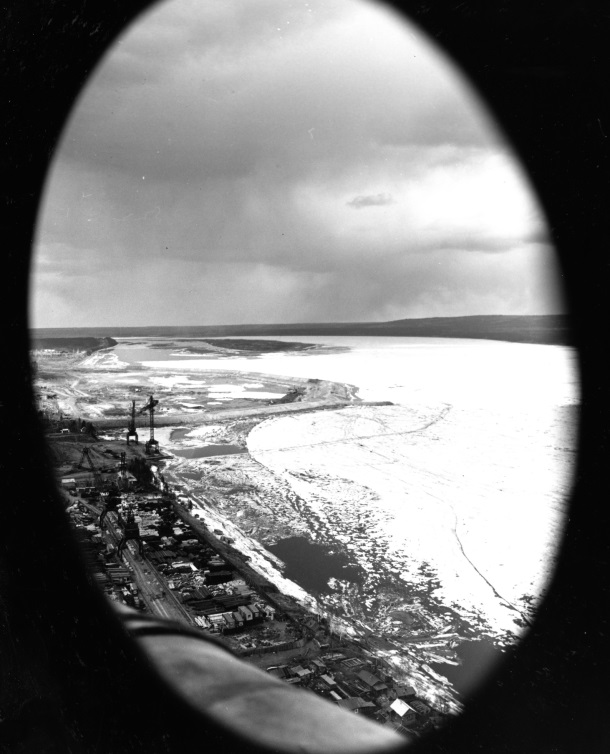 Благодарствуем за зиму!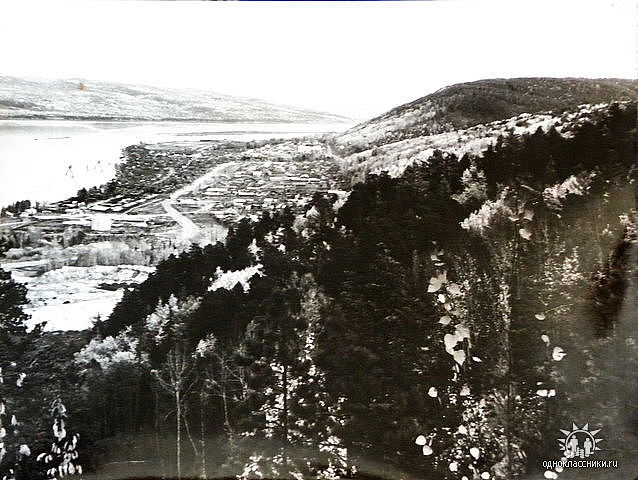 Ты морозна, и бела,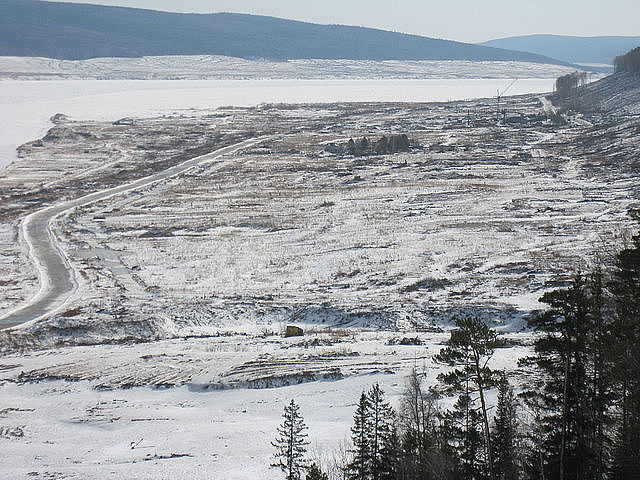 Солнце  - Красное светило,Вьюга снежная мела!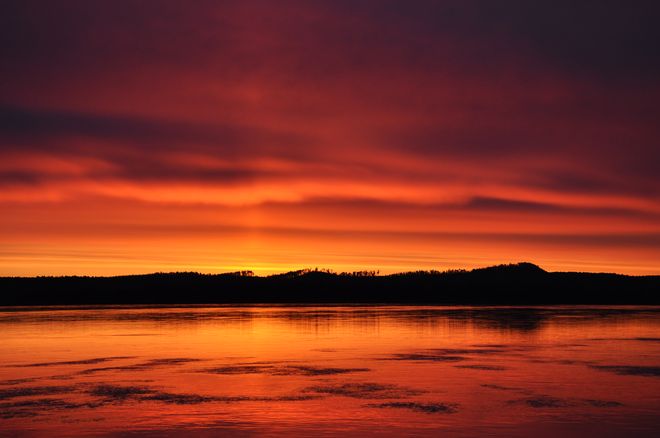 Глыбы в реку побросали,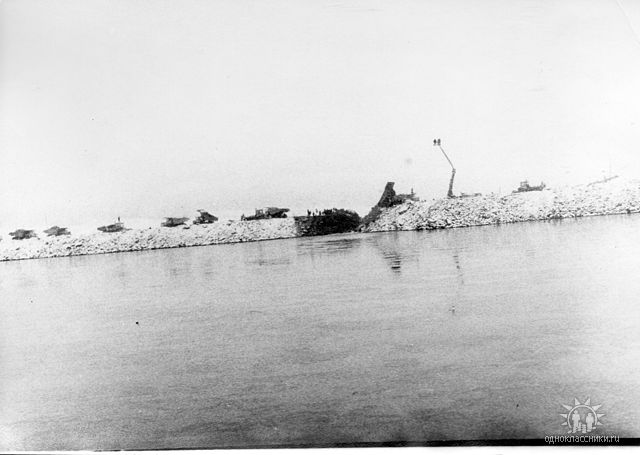 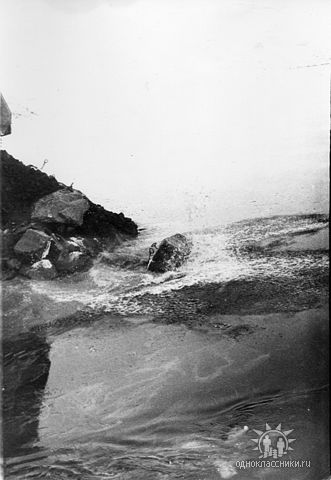 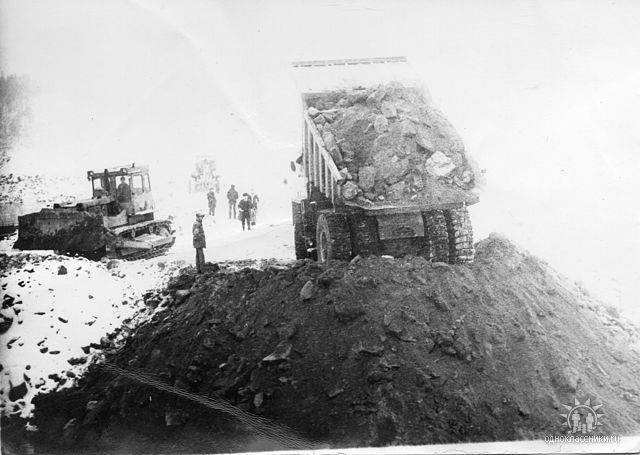 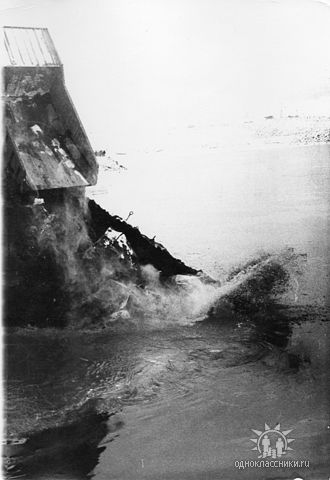 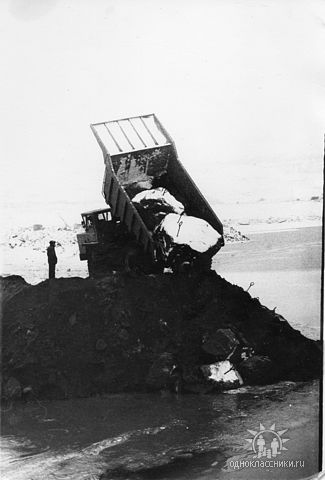 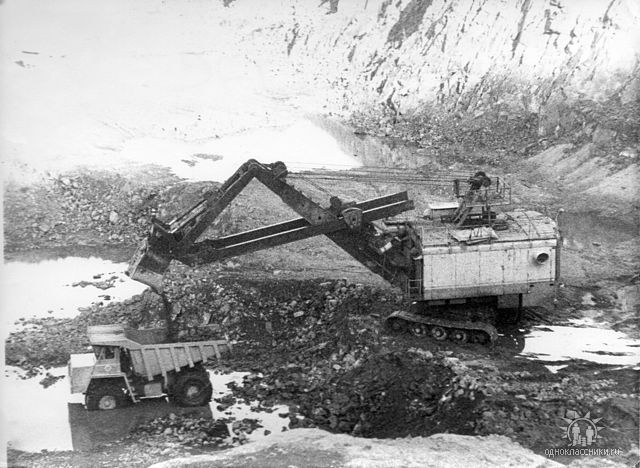 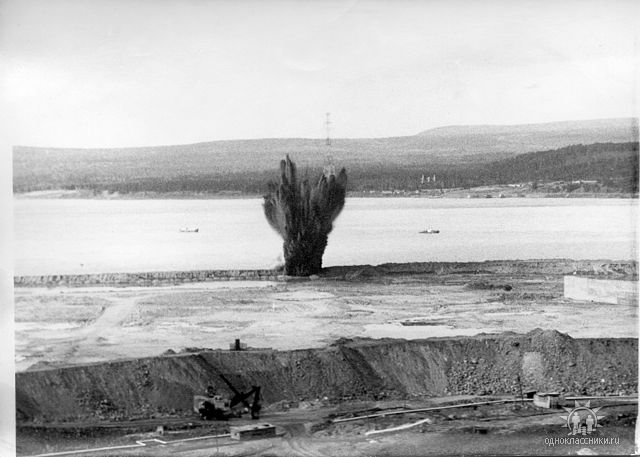 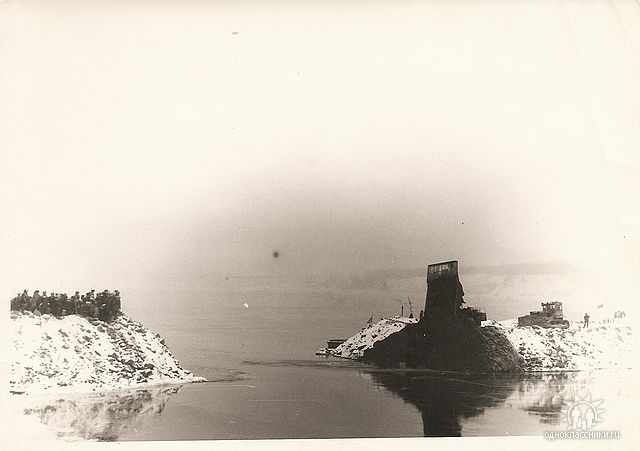 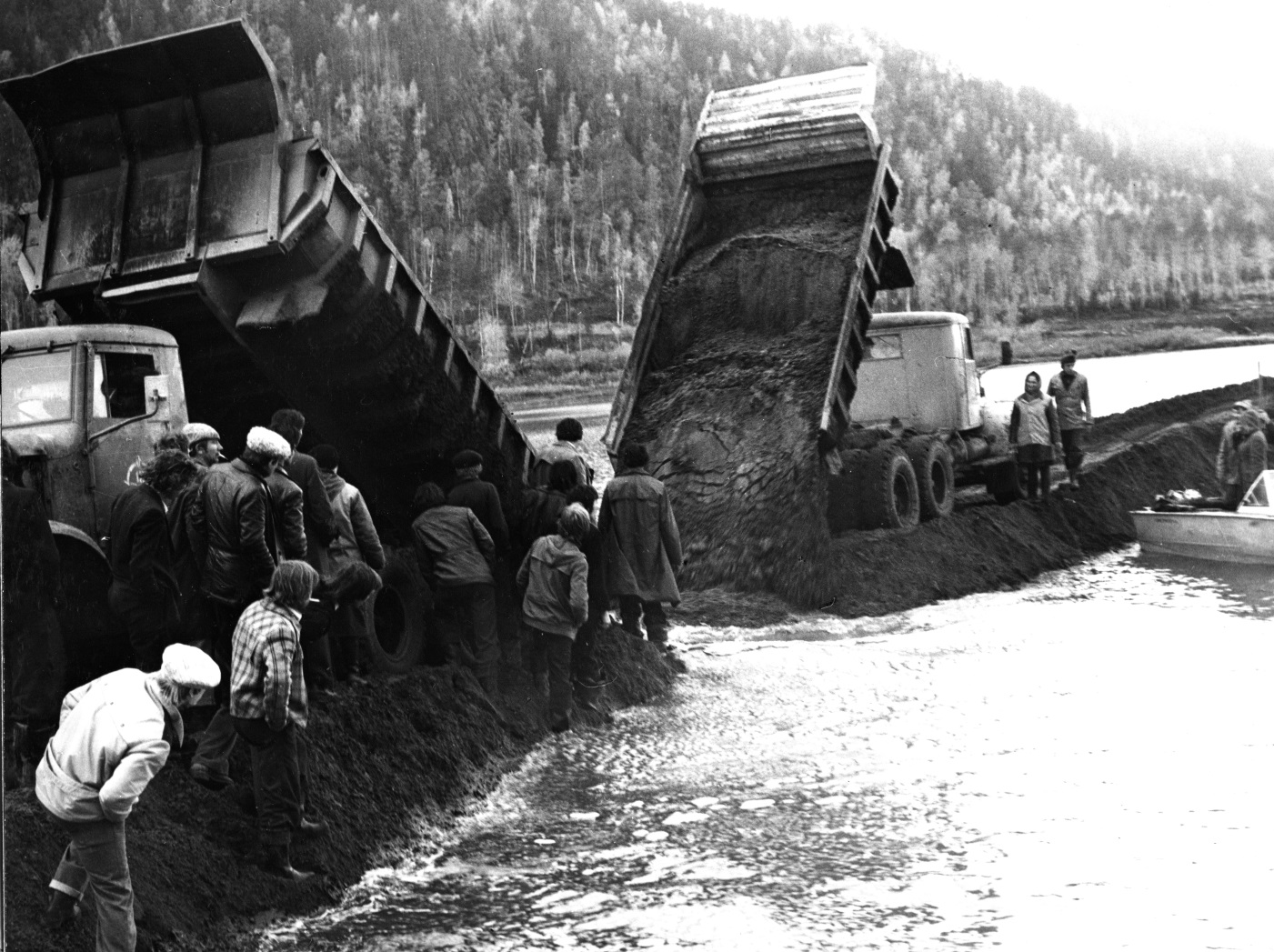 ГЭС руками воздвигали,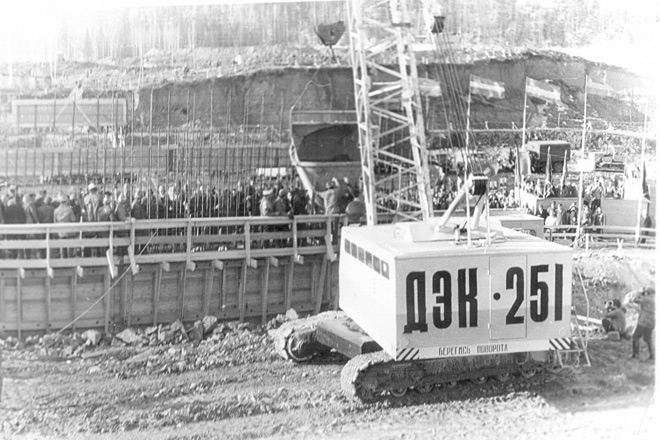 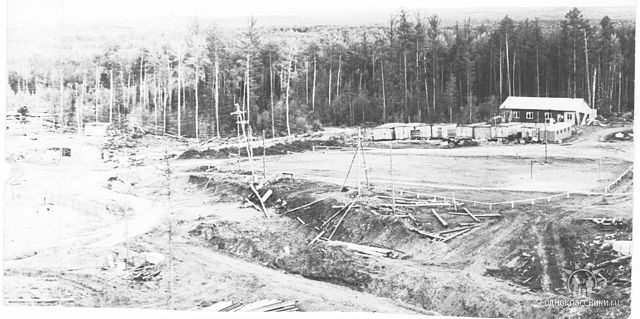 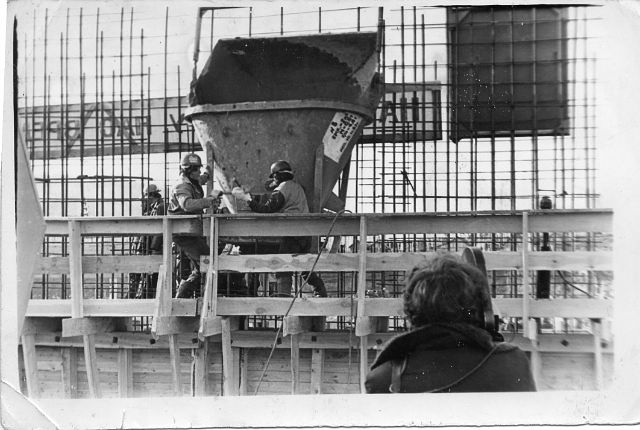 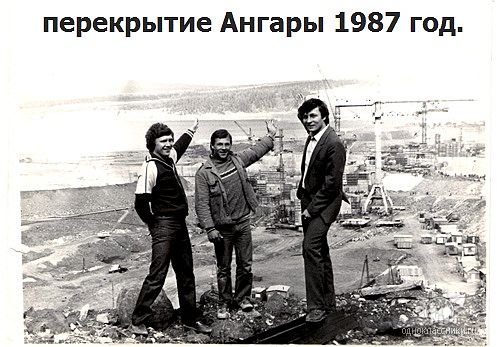 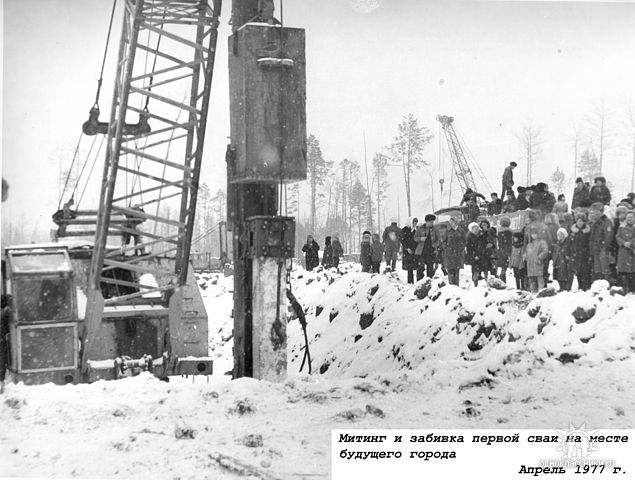 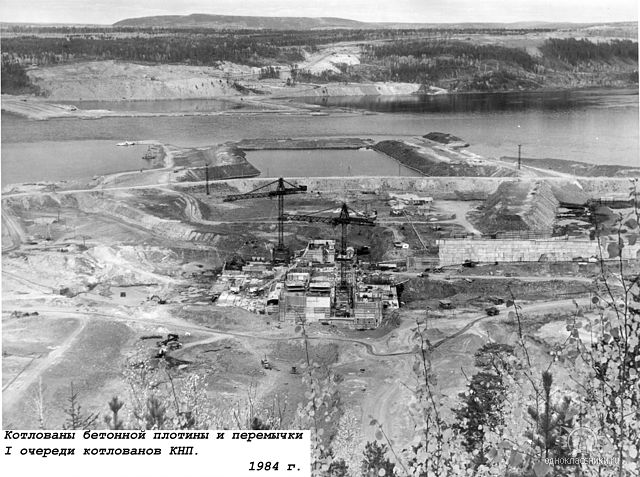 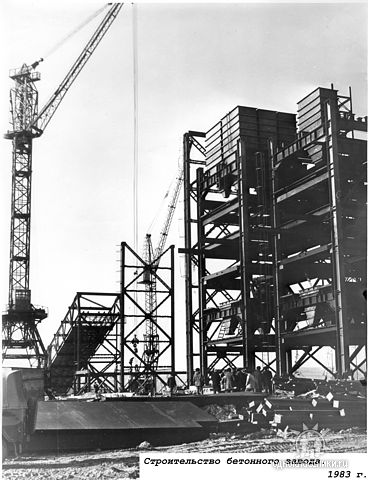 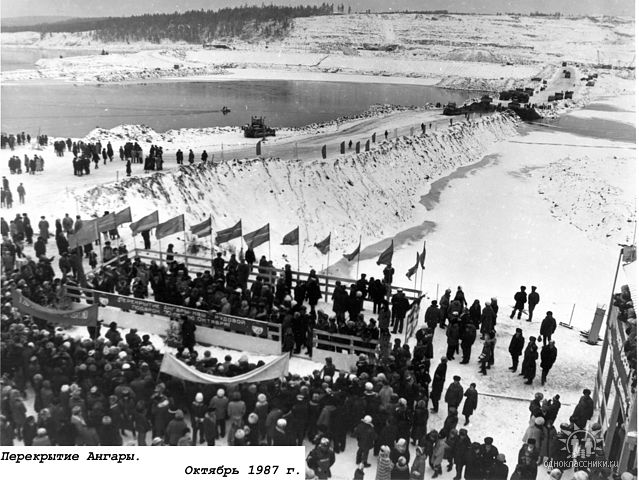 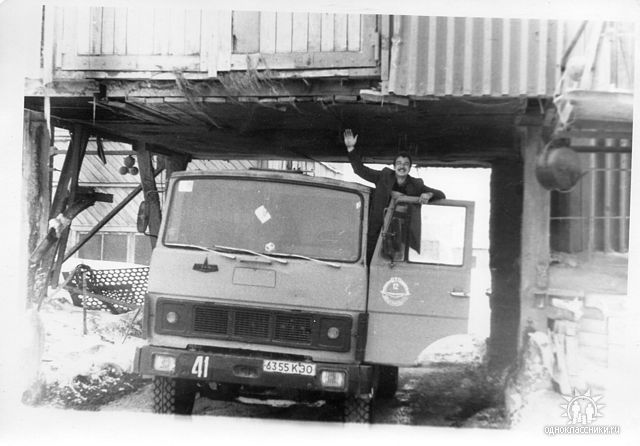 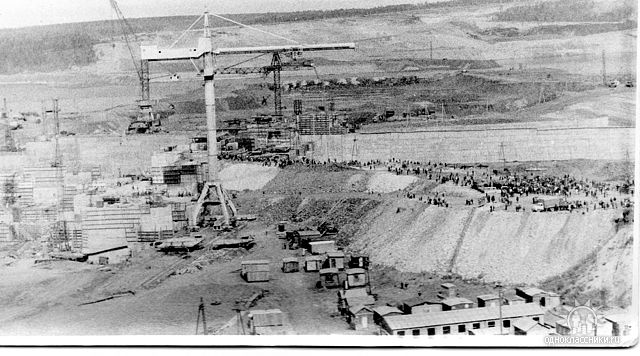 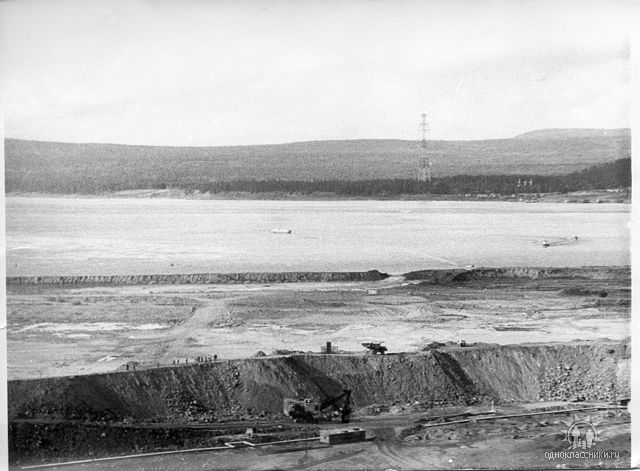 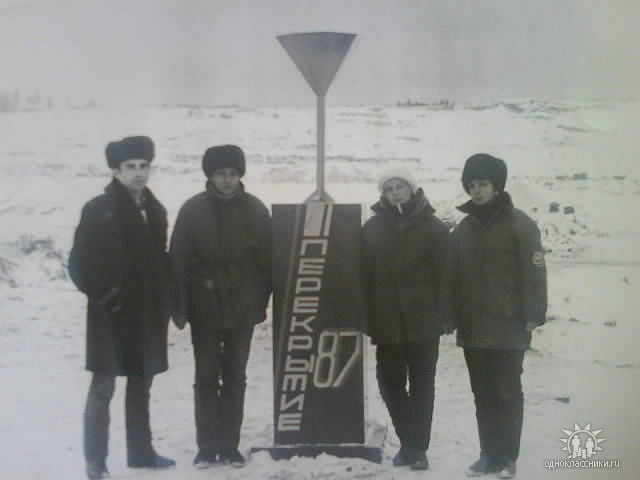 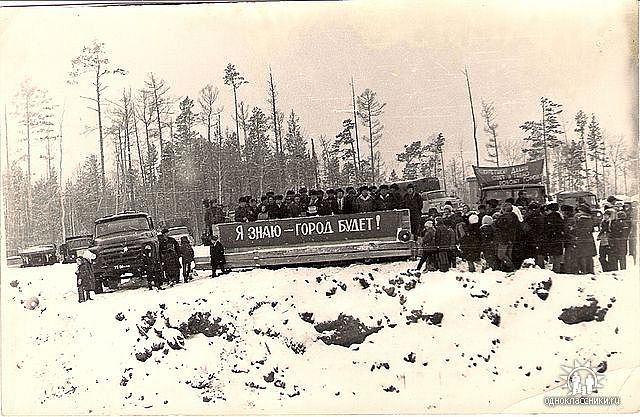 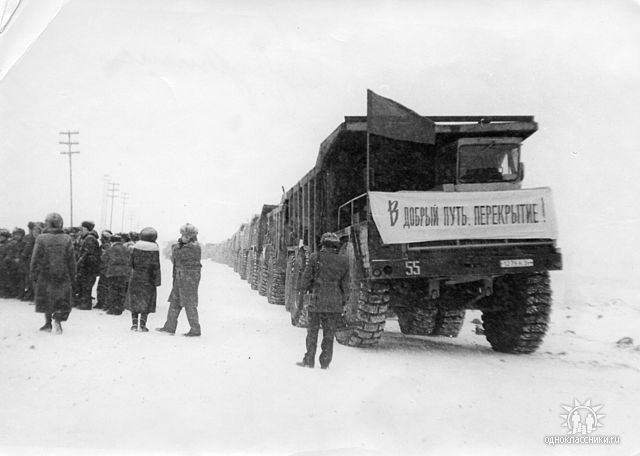 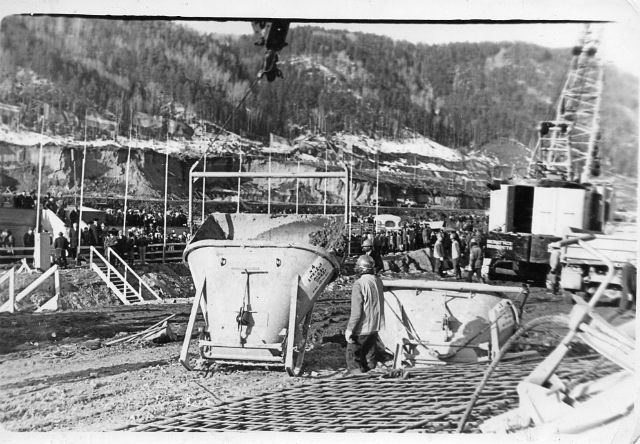 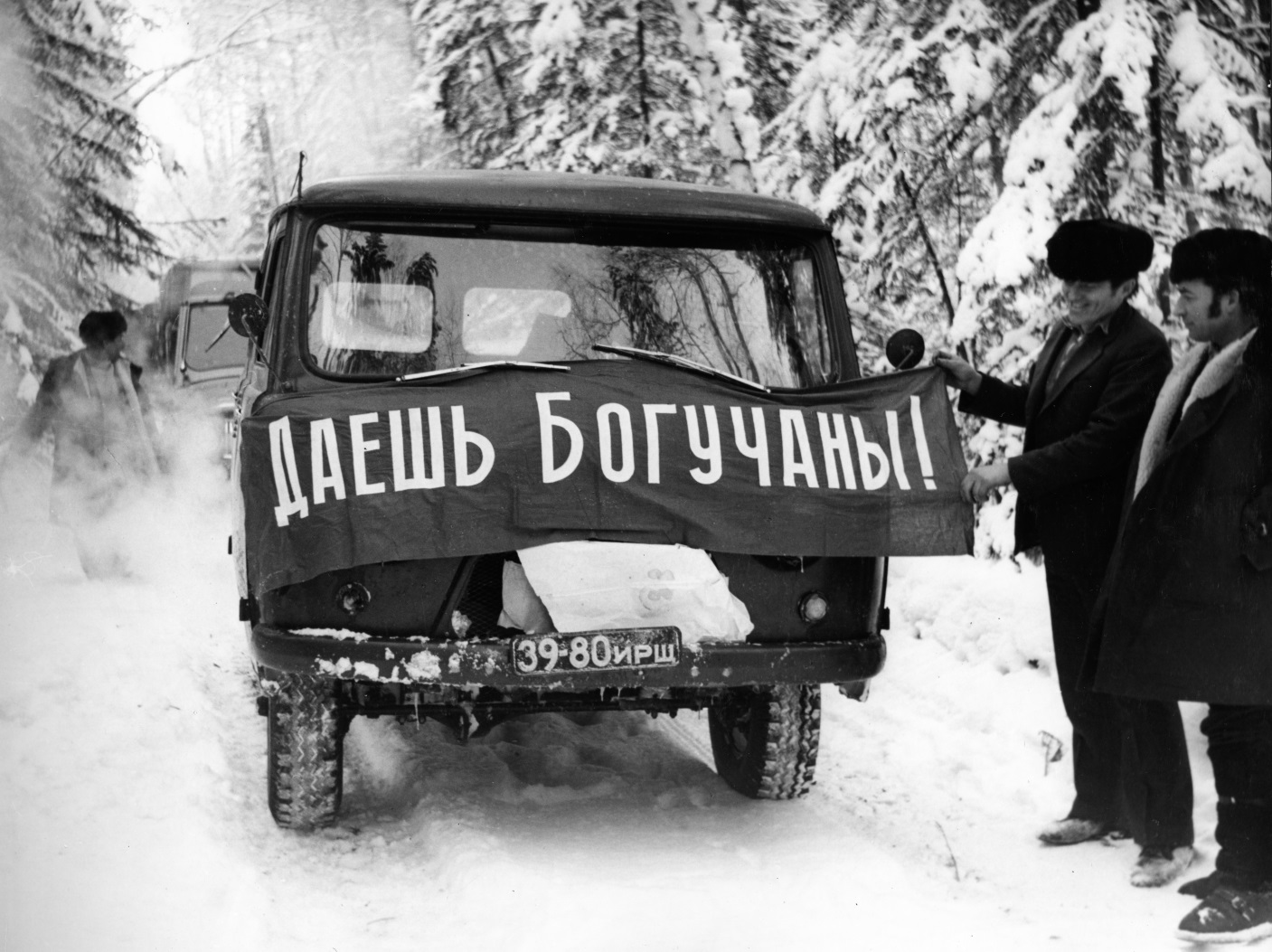 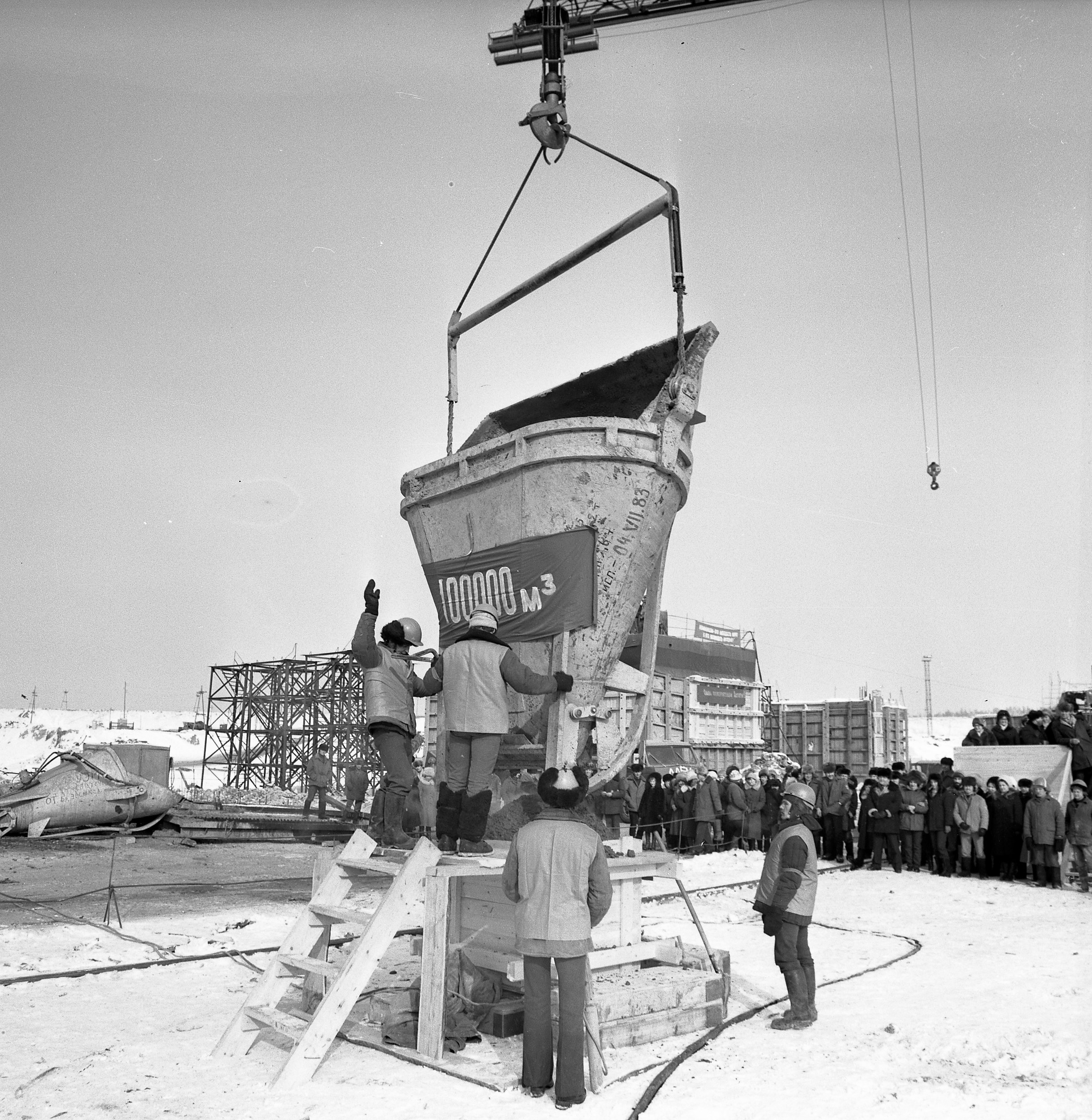 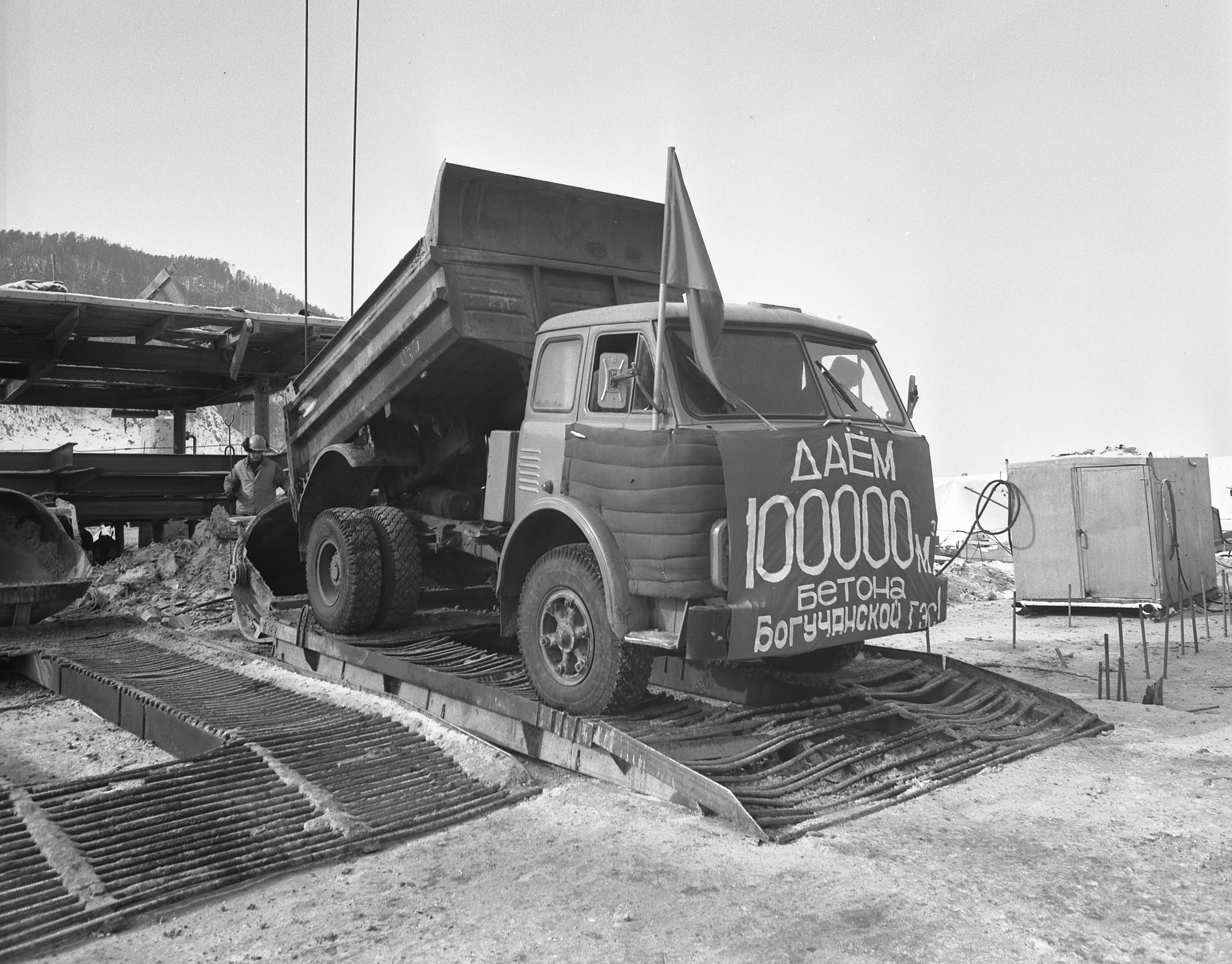 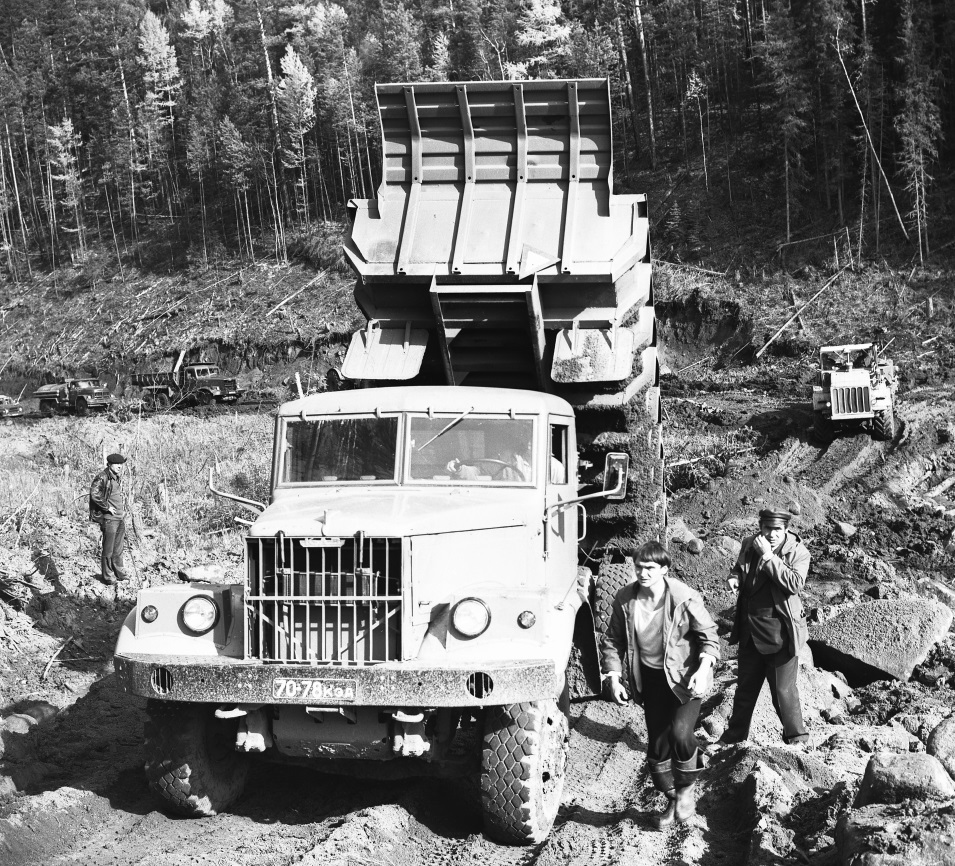 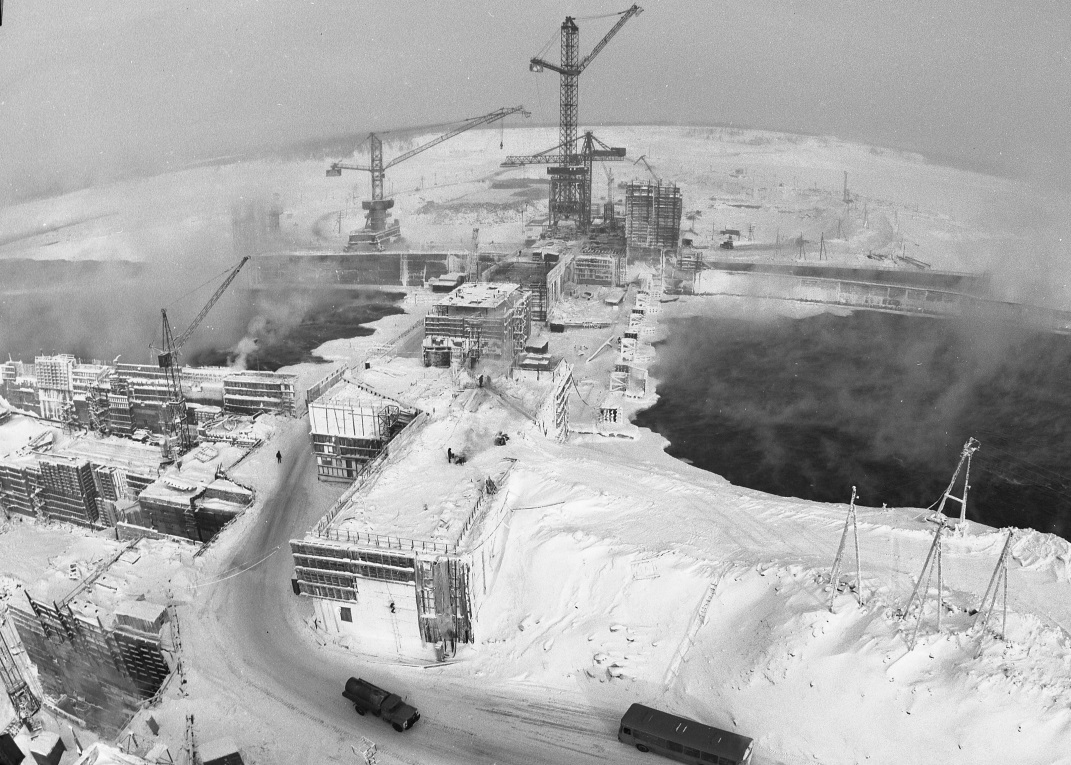 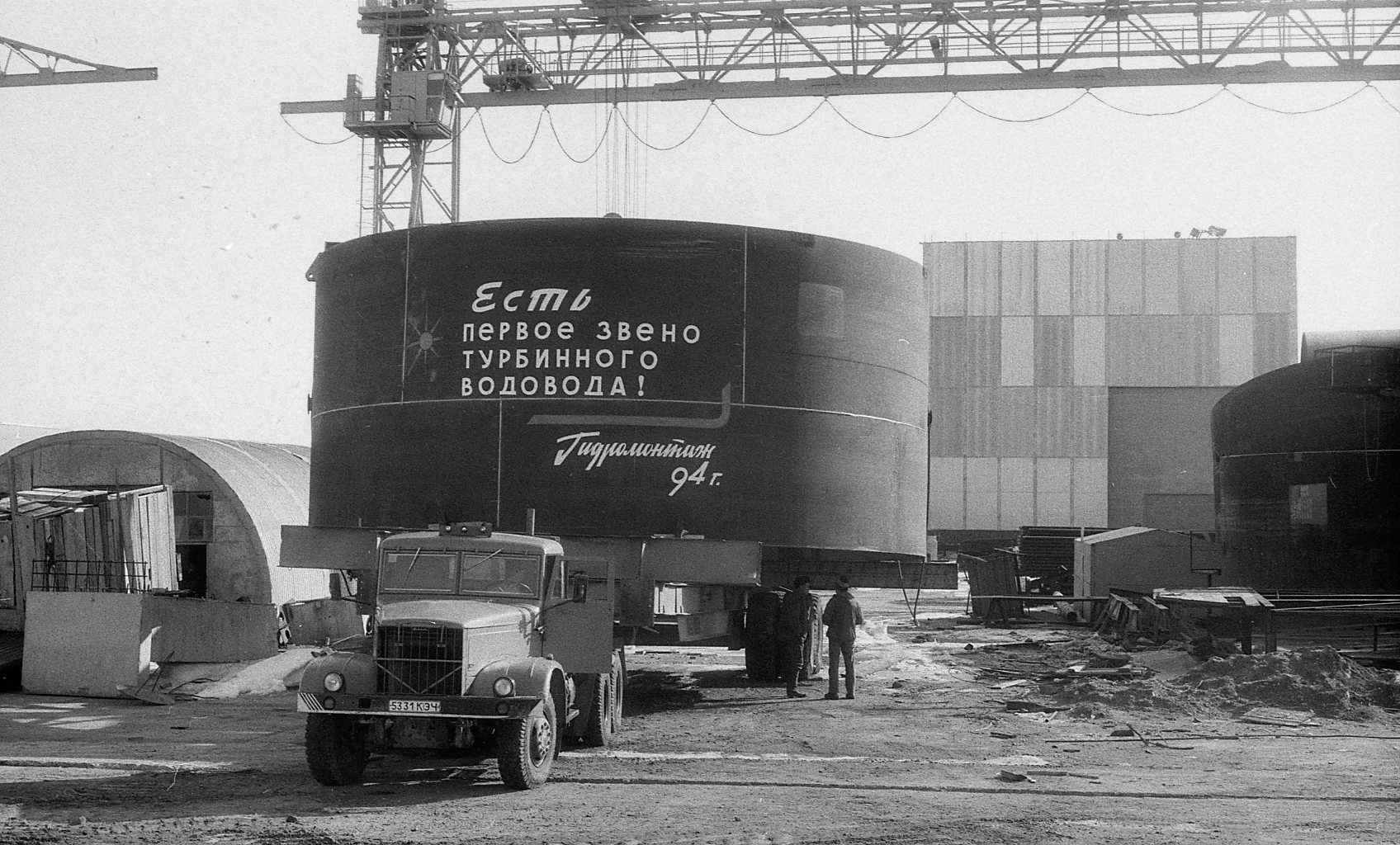 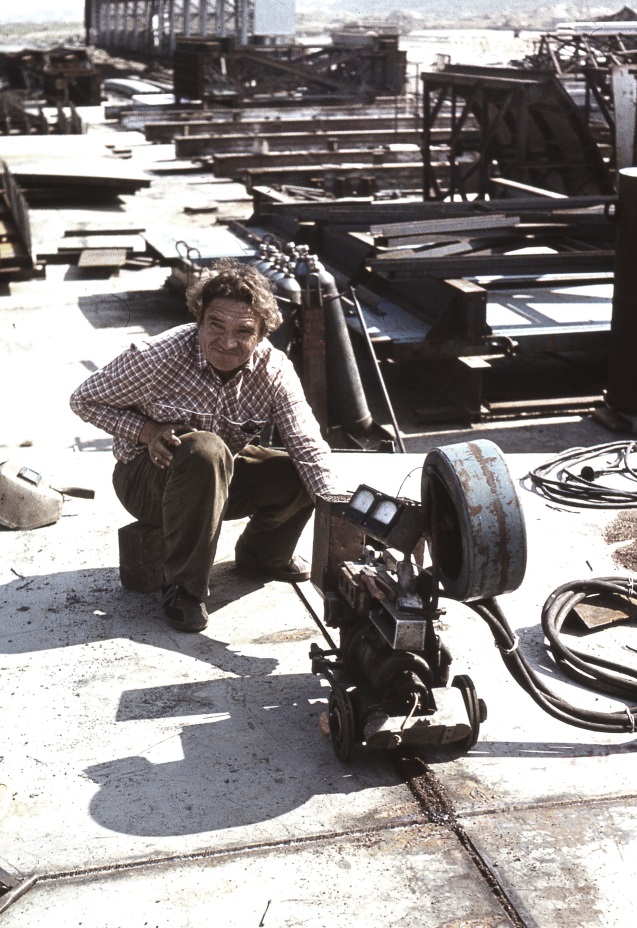 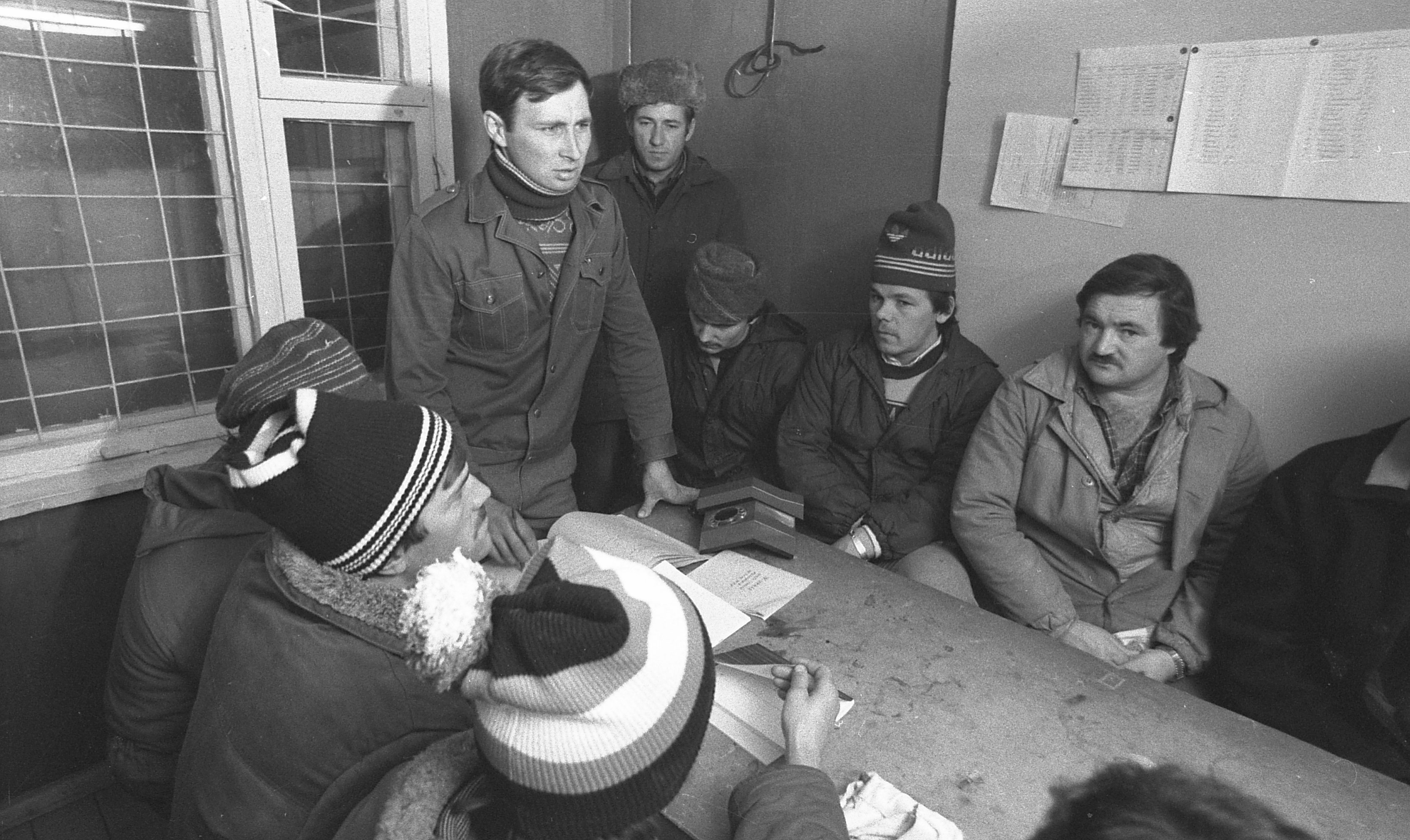 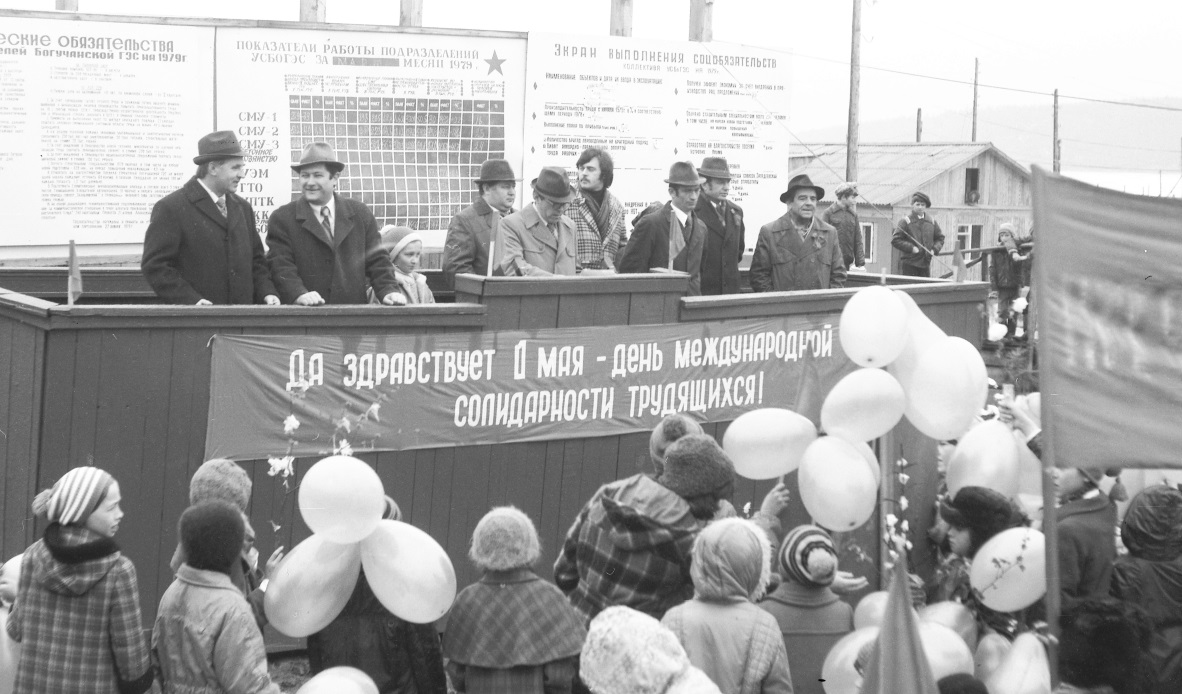 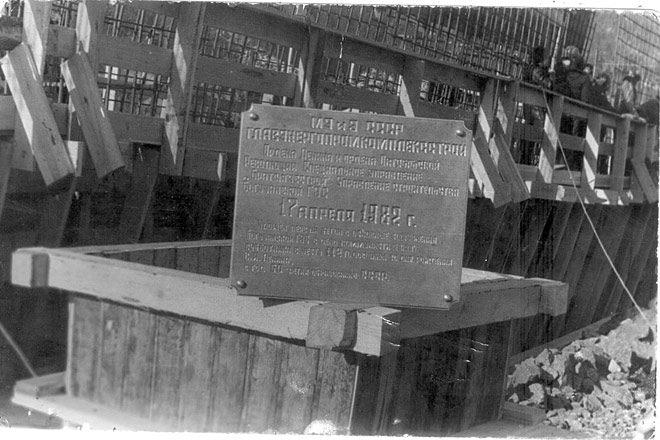 Теперь от ночи до утра,Святая плещется вода!!!Мы прибыли издалекаК реке, чей бег невозмутимый.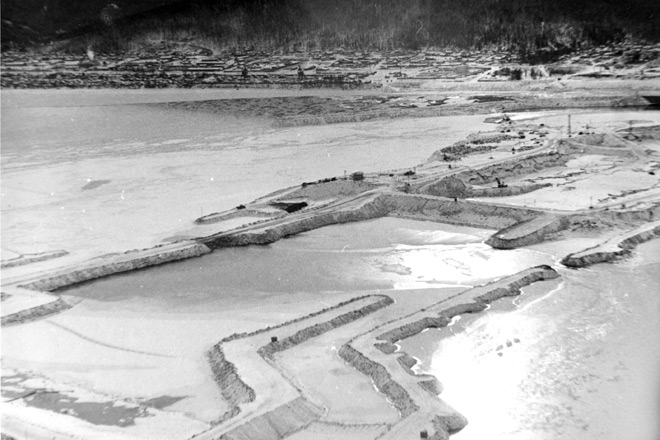 И чьи крутые берегаВеками были нелюдимы.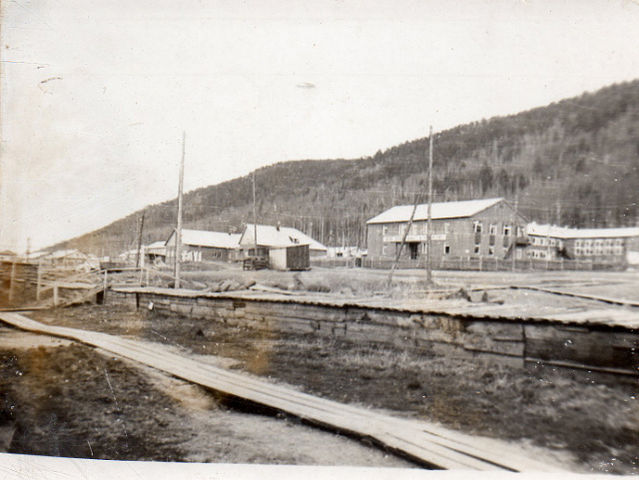 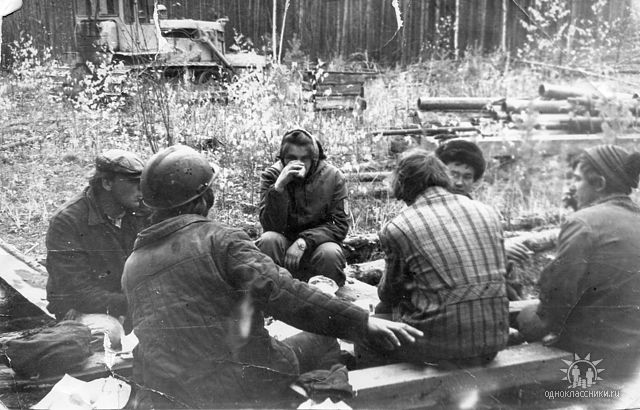 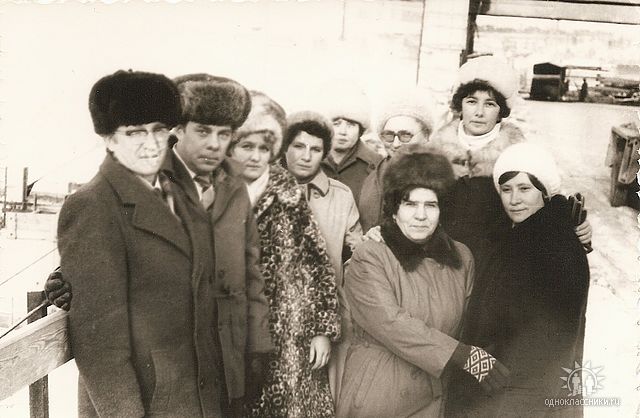 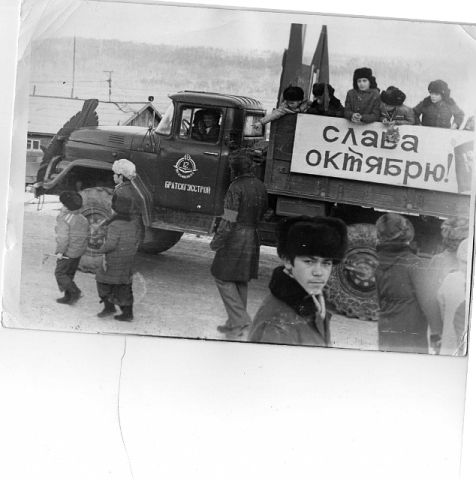 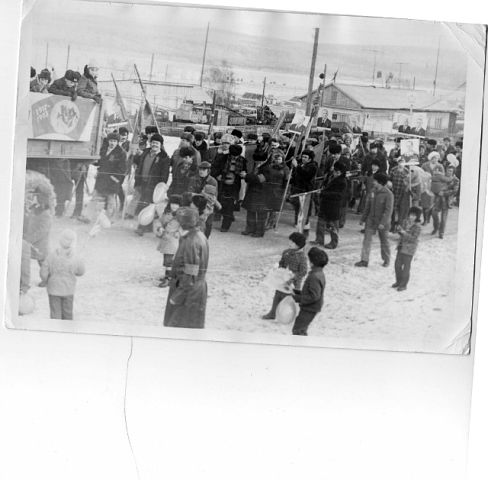 Нас собрала сюда Держава,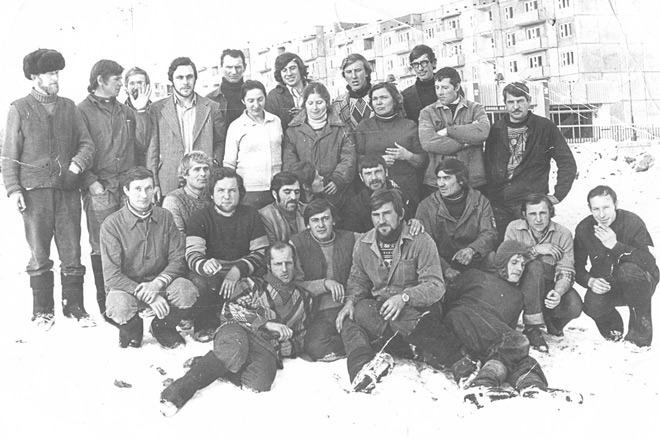 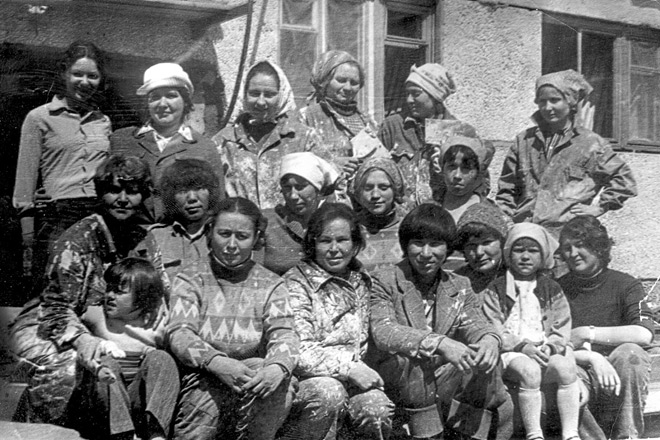 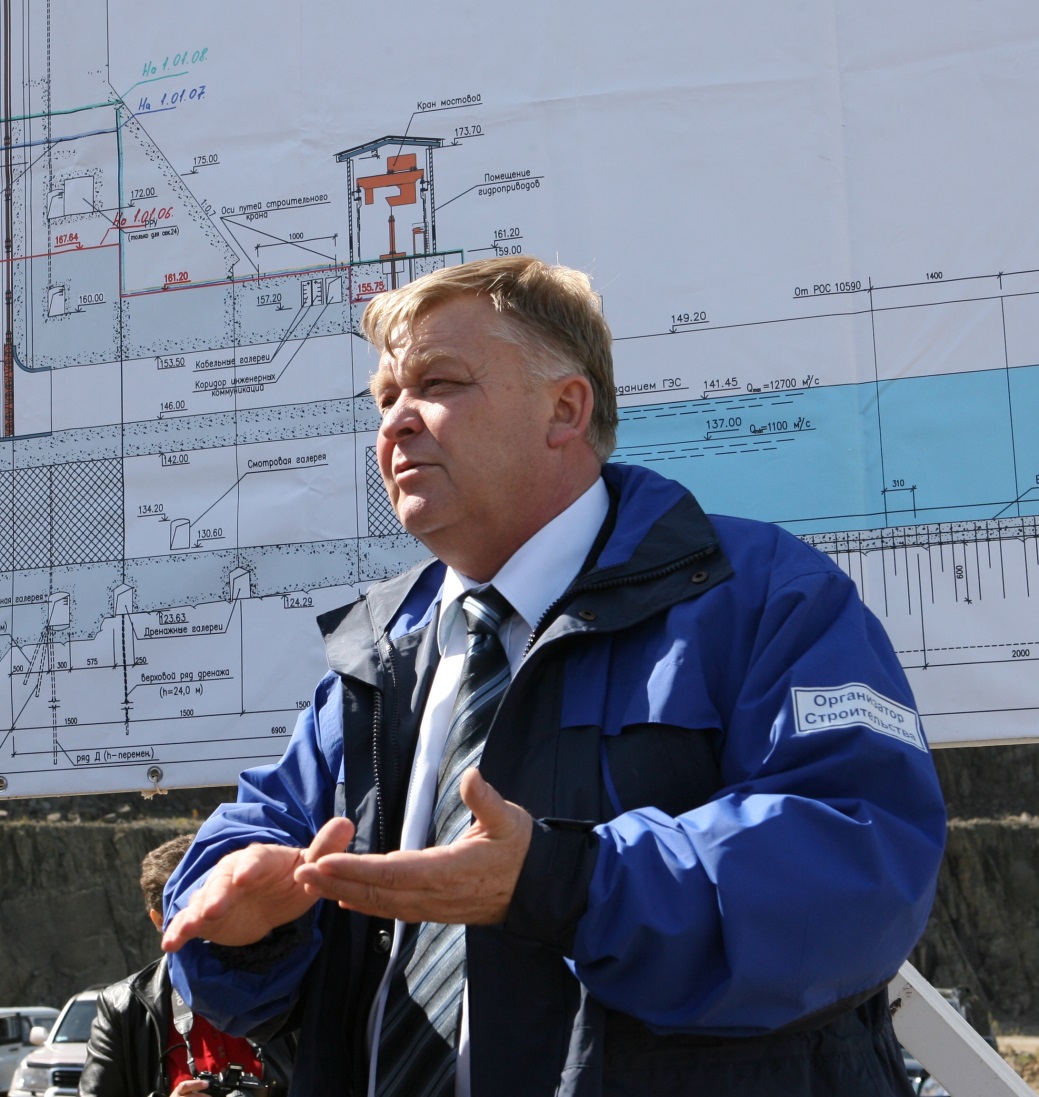 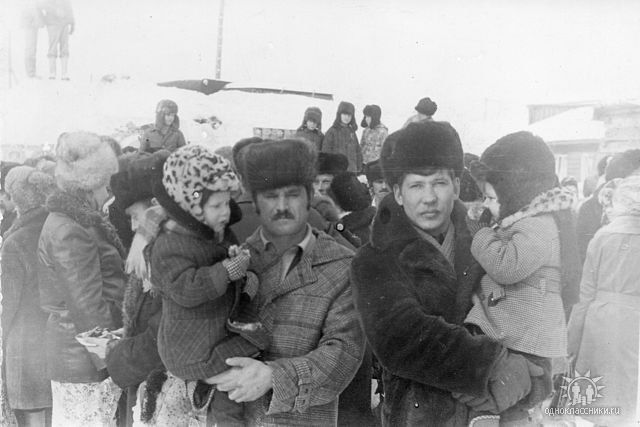 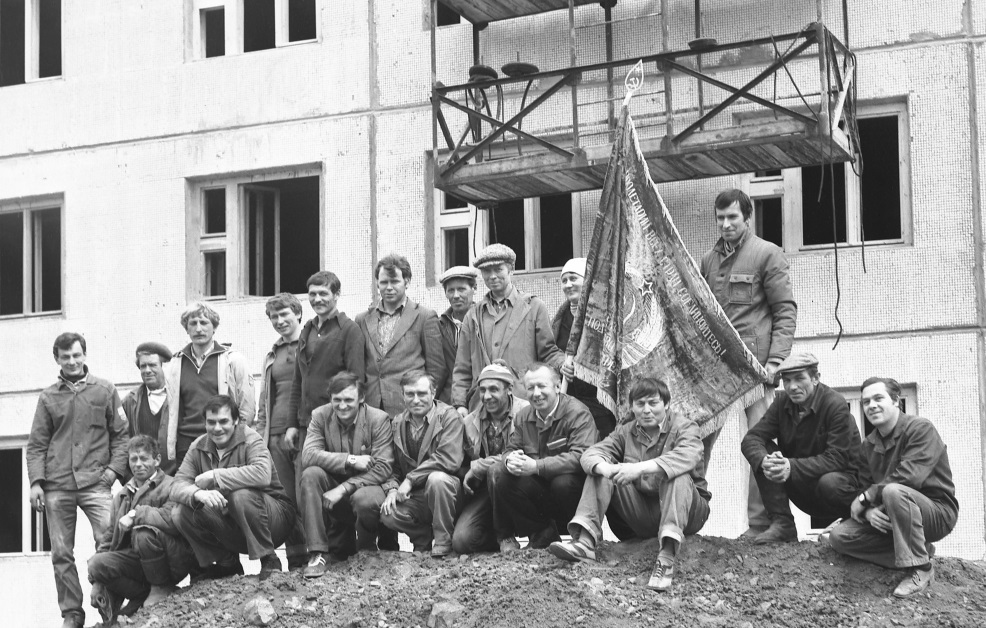 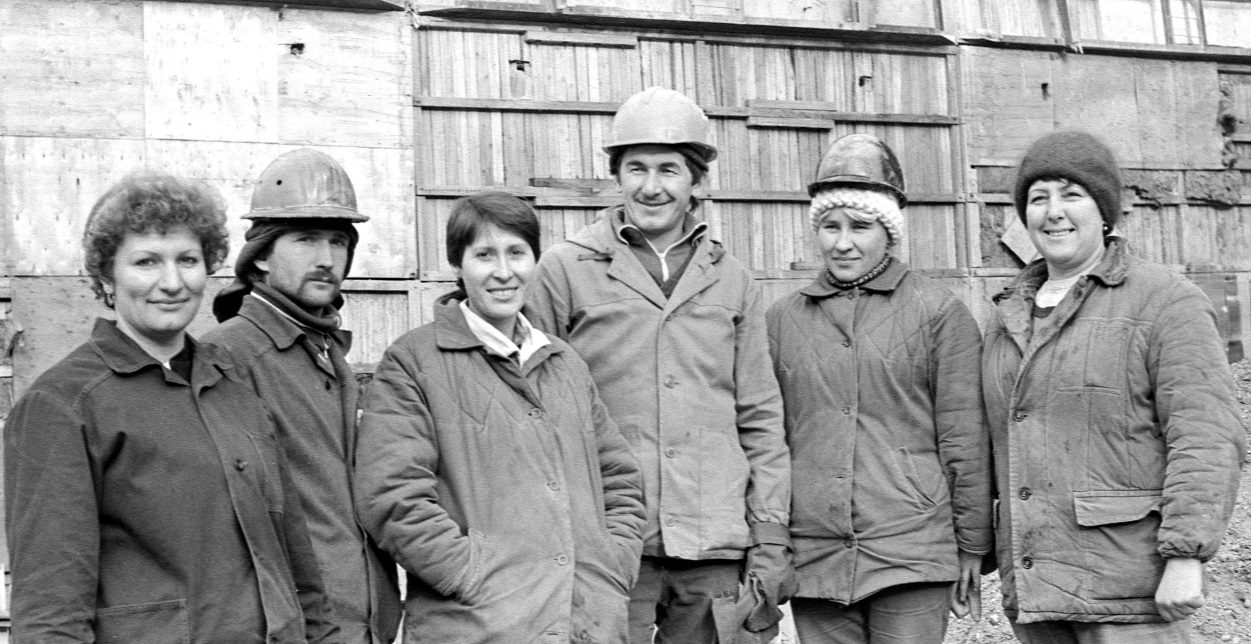 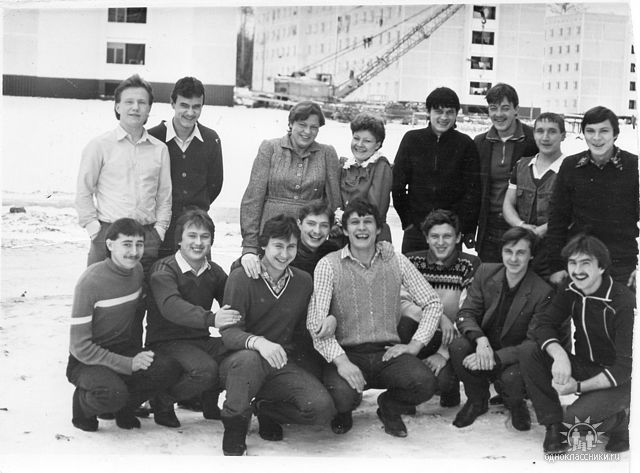 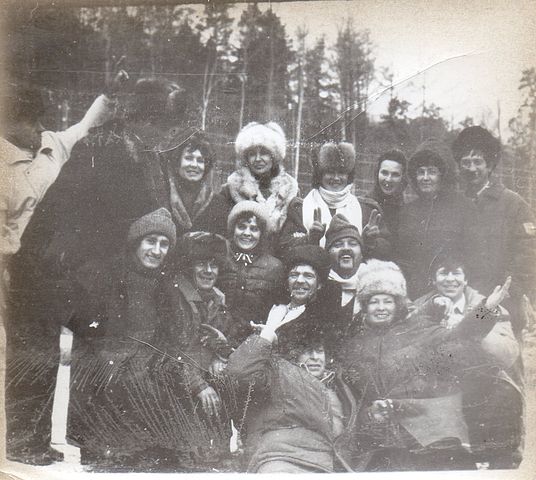 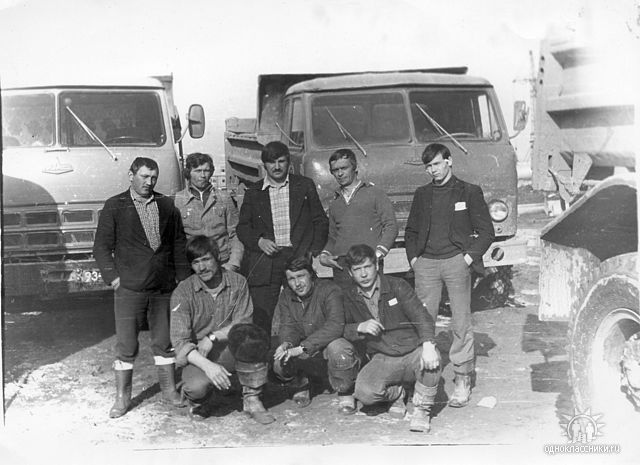 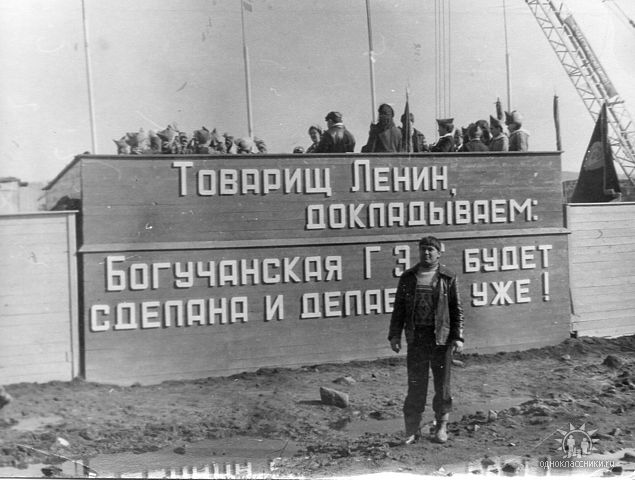 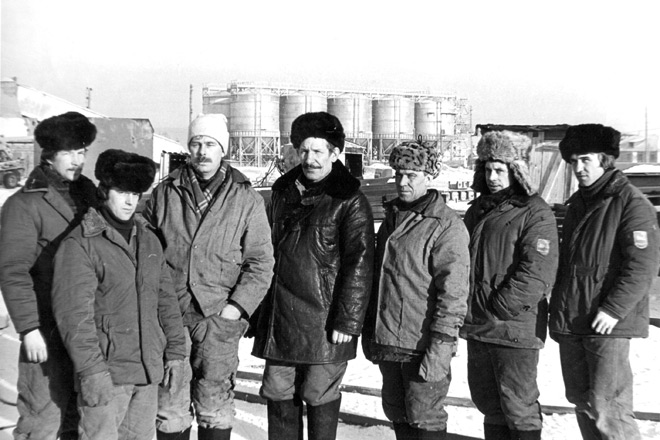 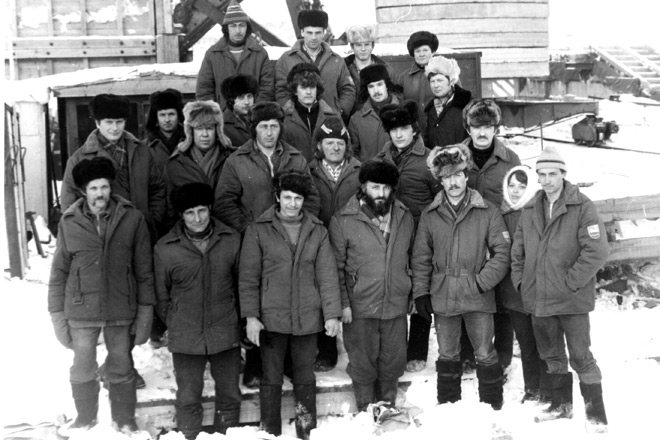 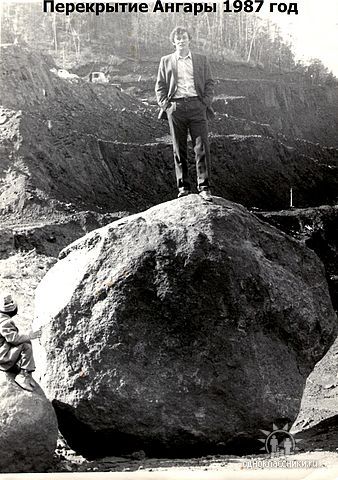 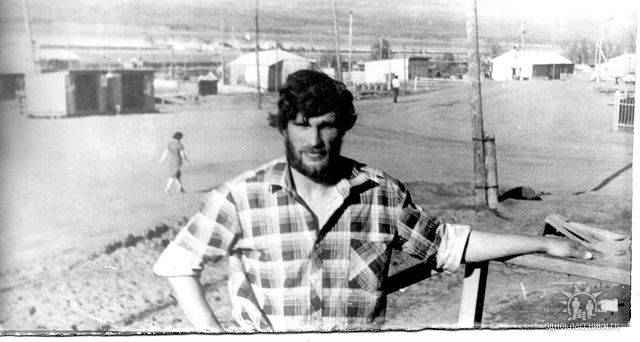 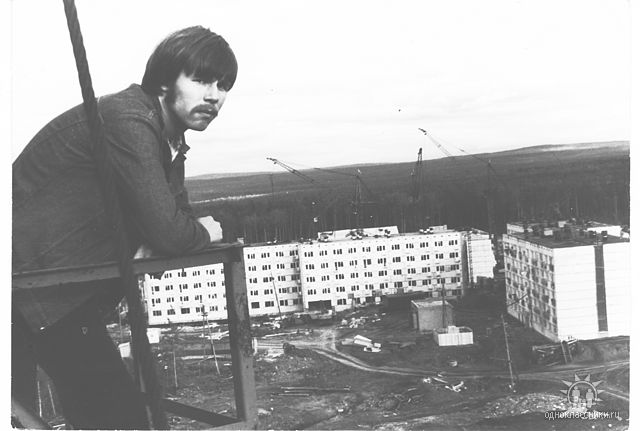 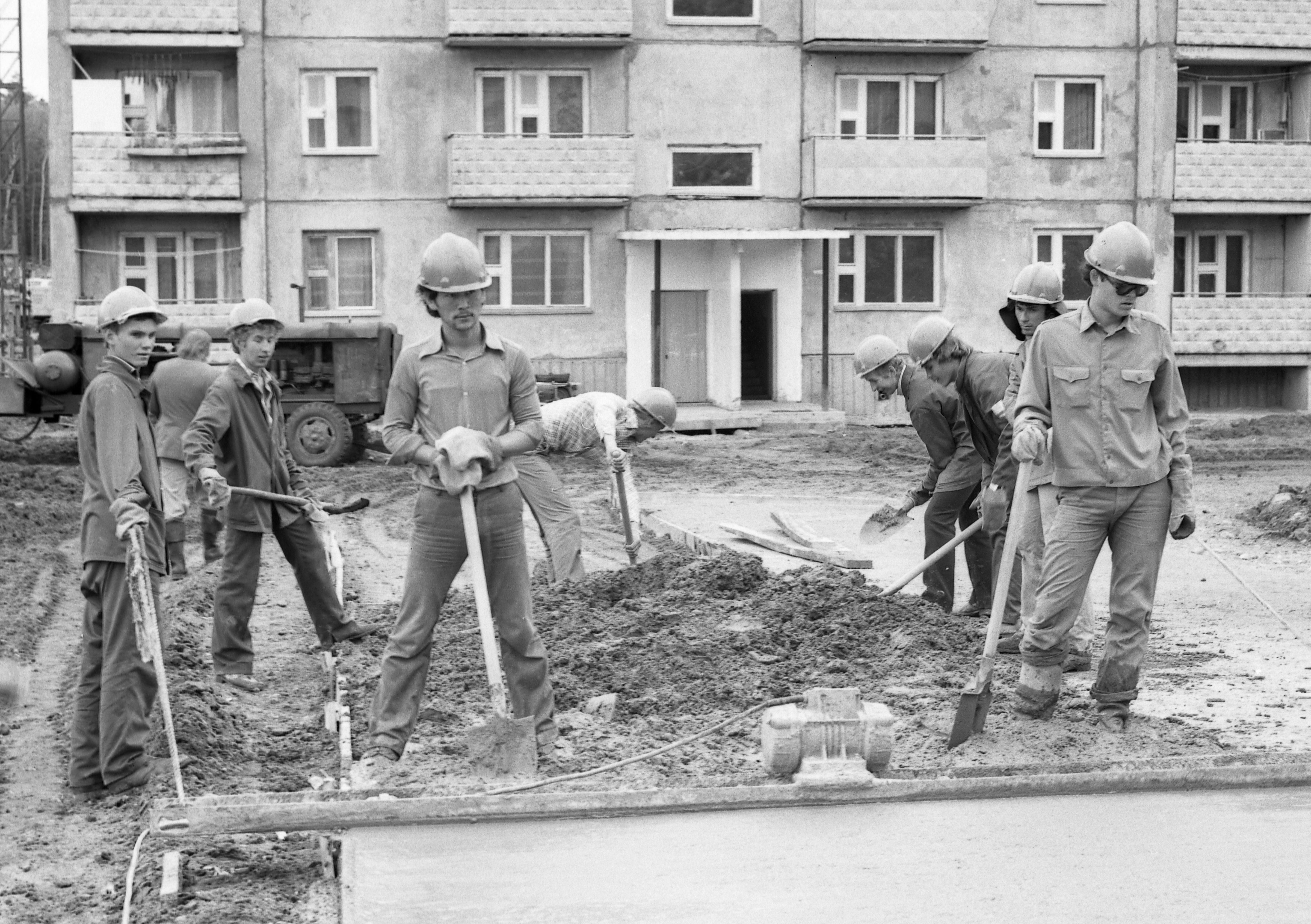 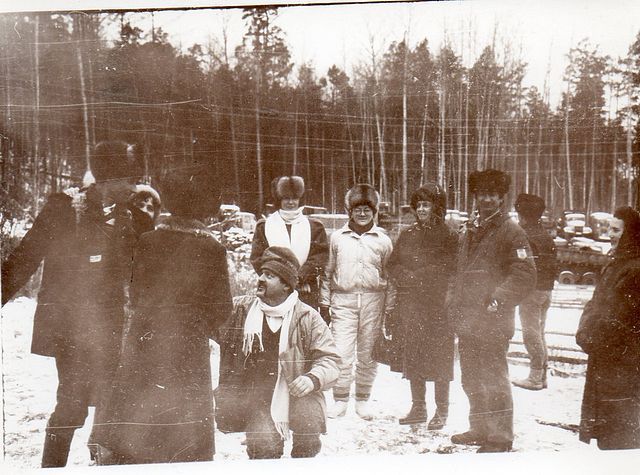 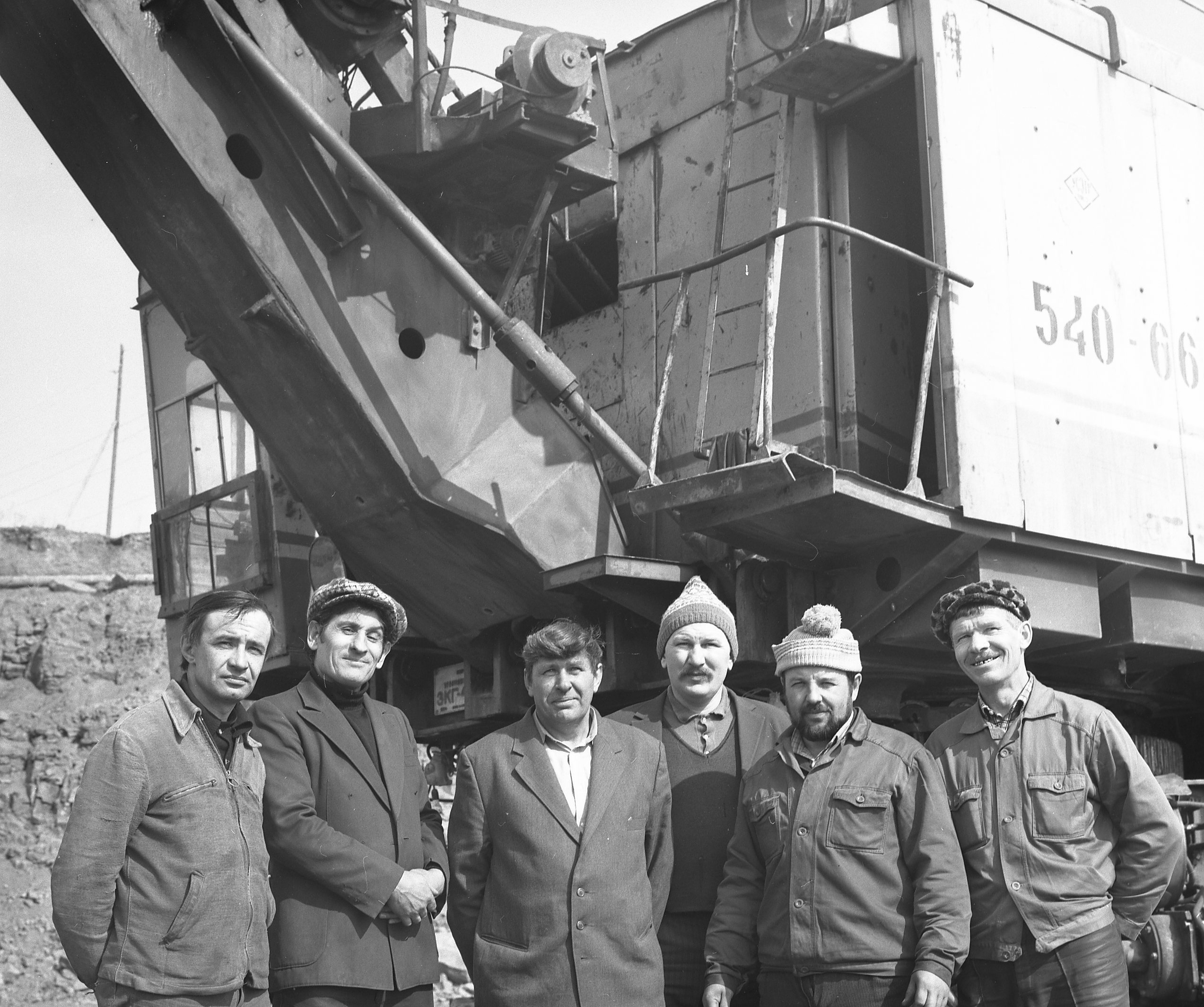 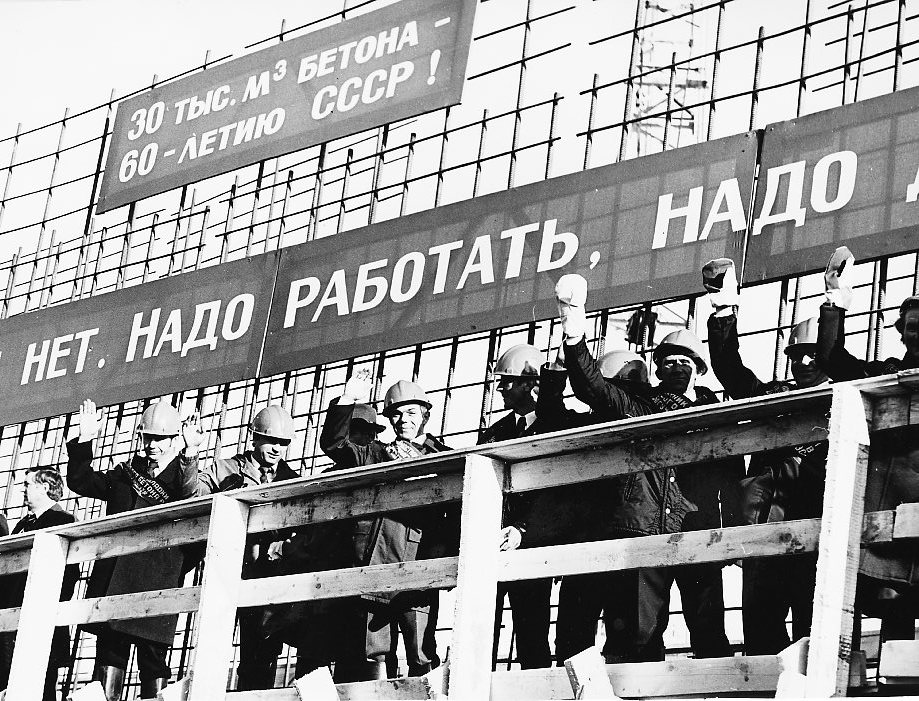 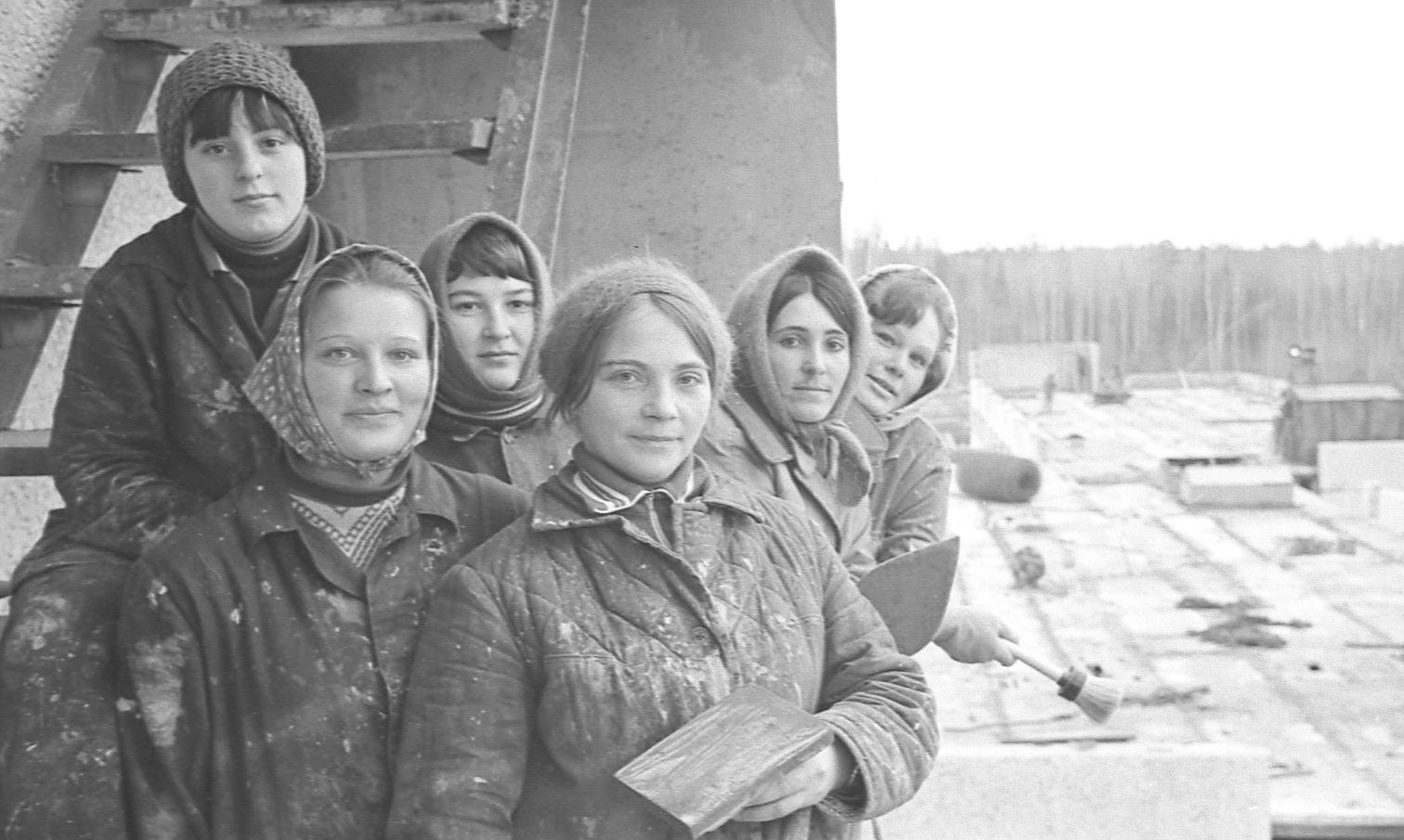 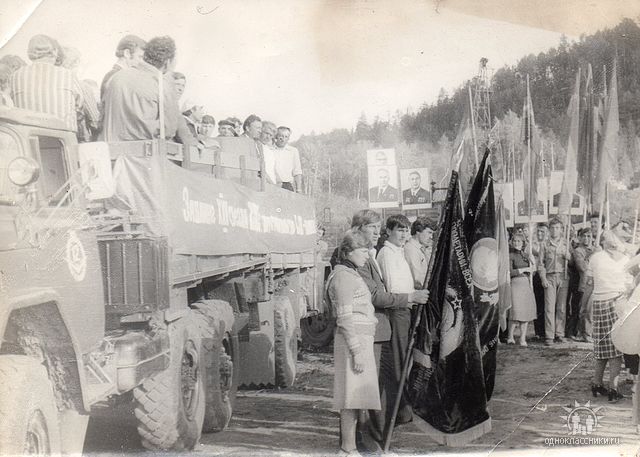 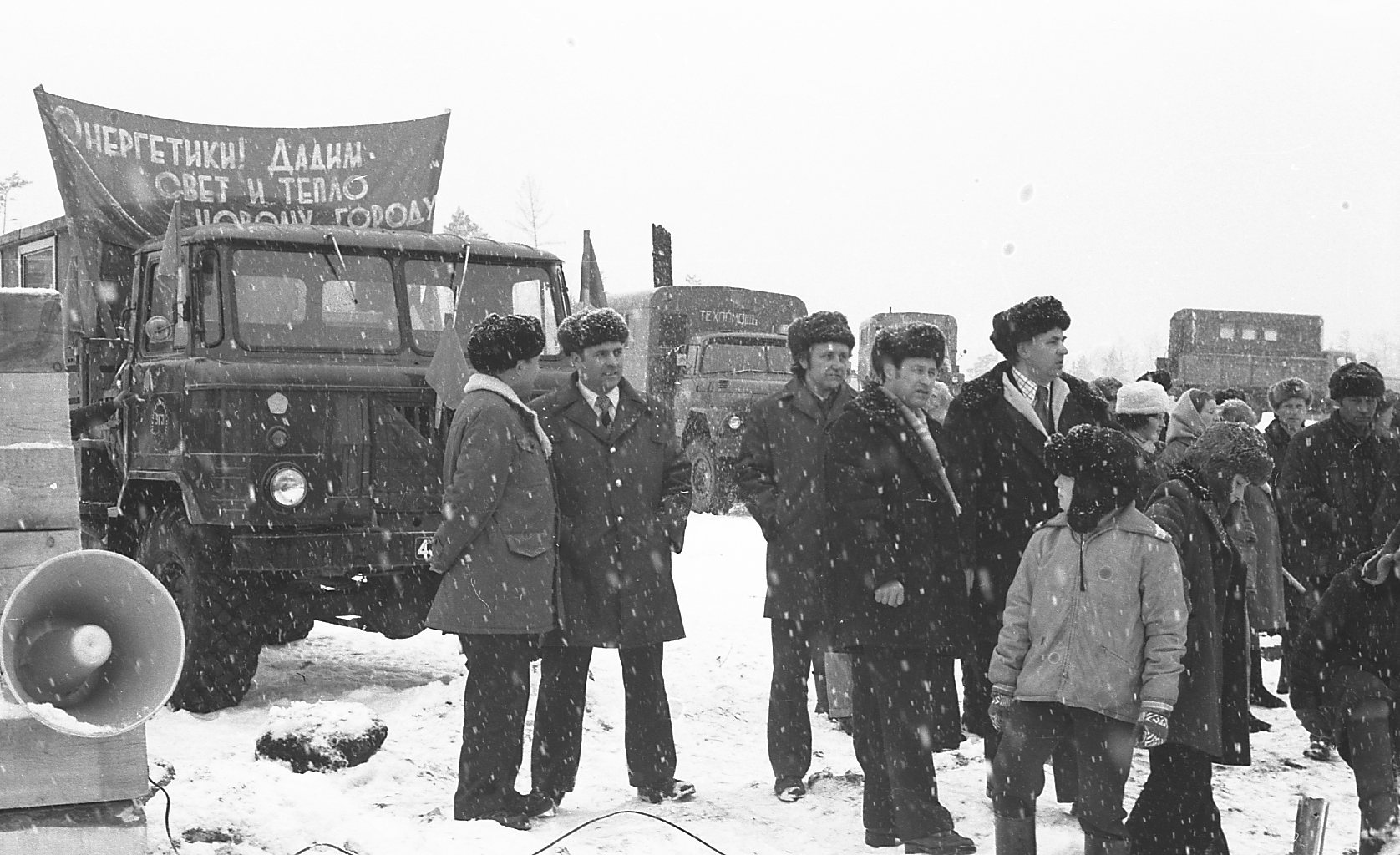 